Диагностическая проверочная  работа №3 по математике В 1 «ж» классе за  1 четверть 2014-2015 уч.годас учётом требований ФГОС. УМК "Школа России"учитель начальных классов МБОУ СОШ №18 г.АстраханиХлямина С.Ж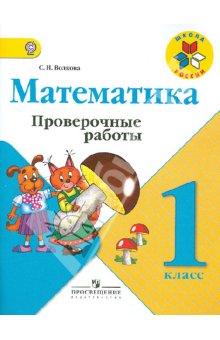 1. Начерти любую кривую линию.2. Начерти по линейке прямую линию.3. Отметь знаком   Х  отрезок.4. Отметь знаком  Х  ломаную линию.5. Отметь знаком  Х  луч.6. Проведи отрезки так, чтобы получилась ломаная с двумя звеньями.